G21 DocumentL’eau autour de nousPlace sur la carte de la leçon : La Seine, La Manche, La mer Méditerranée, La mer Noire, La Loire, La mer Baltique, Le Rhin, Le Rhône, La mer du Nord, La mer Adriatique, La Garonne, L’océan Atlantique.Place sur la carte les quatre principaux fleuves :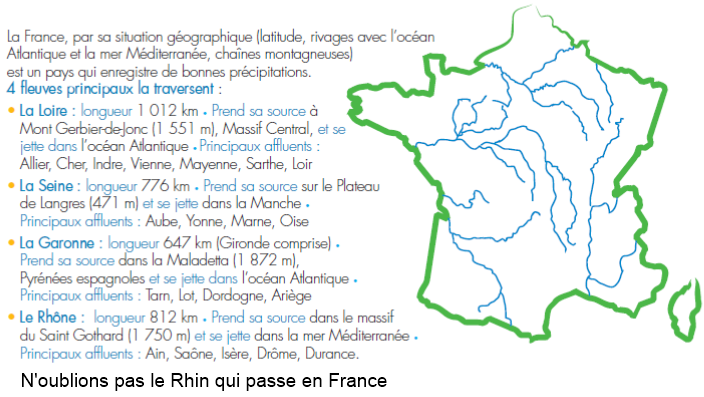 La Seine, notre fleuve (voir le plan sur la leçon), marque l’endroit où coule l’Oison.L’Oison, notre rivière : Ce petit affluent rive gauche de la Seine prend sa source à 130 m d'altitude au Nord-Ouest de la commune de Saint Amand des Hautes Terres et se jette après un parcours de 17 km dans la Seine à Saint-Pierre lès Elbeuf (76).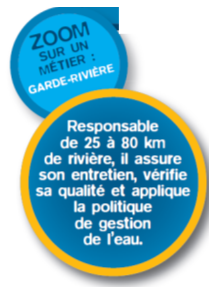 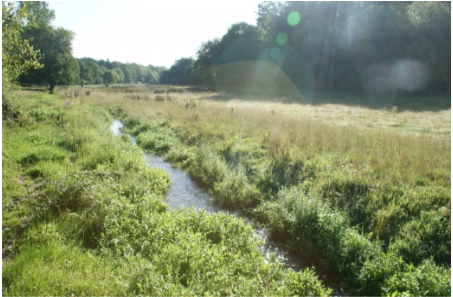 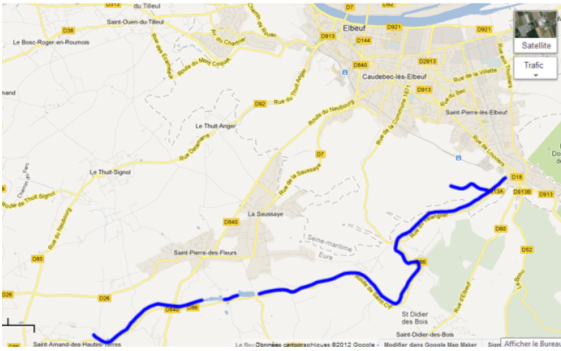 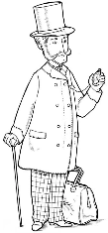 G21 Approche développement durable :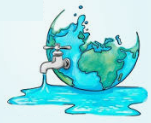 l’eau dans la communeLeçon 1 : L'eau autour de nous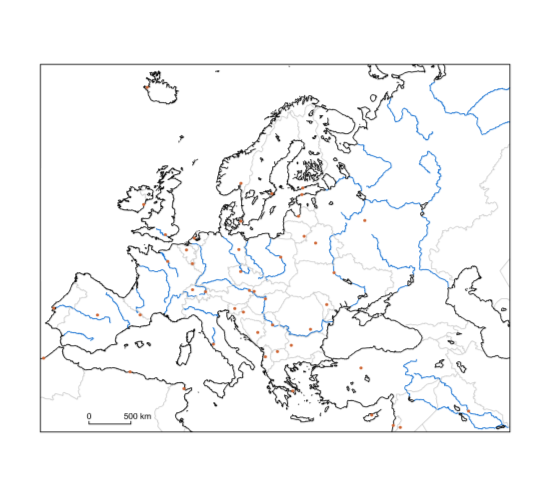 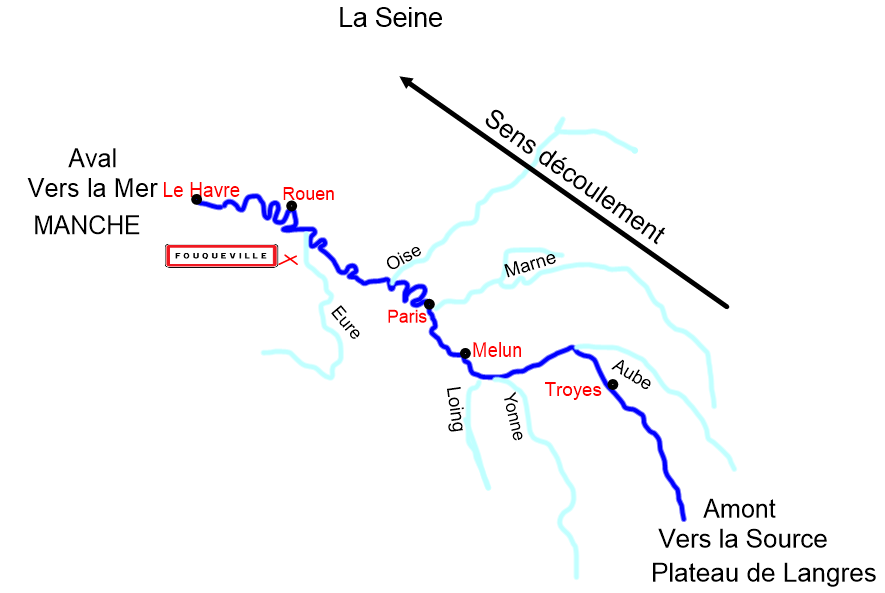 G21 DocumentLe réseau de distribution de l’eau dans notre communeLa production et la distribution de l'eau potable de votre commune sont assurées dans leur intégralité par le Syndicat d'eau du Roumois et du Plateau du Neubourg (le SERPN) depuis le 1er janvier 2009. 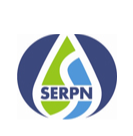 Le SERPN assure la production et la distribution de l'eau potable pour 108 communes, soit 28330 abonnés et un volume d'eau global consommé de 4 000 000 m3 par an (moyenne de 10 900 m3 par jour)L'eau de notre commune est captée à Saint Amant des Hautes Terres. 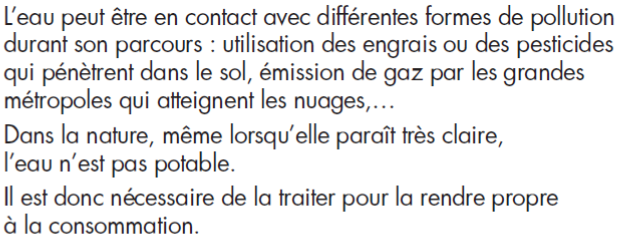 Le petit circuit de l'eau pour notre commune première partieAvant le robinet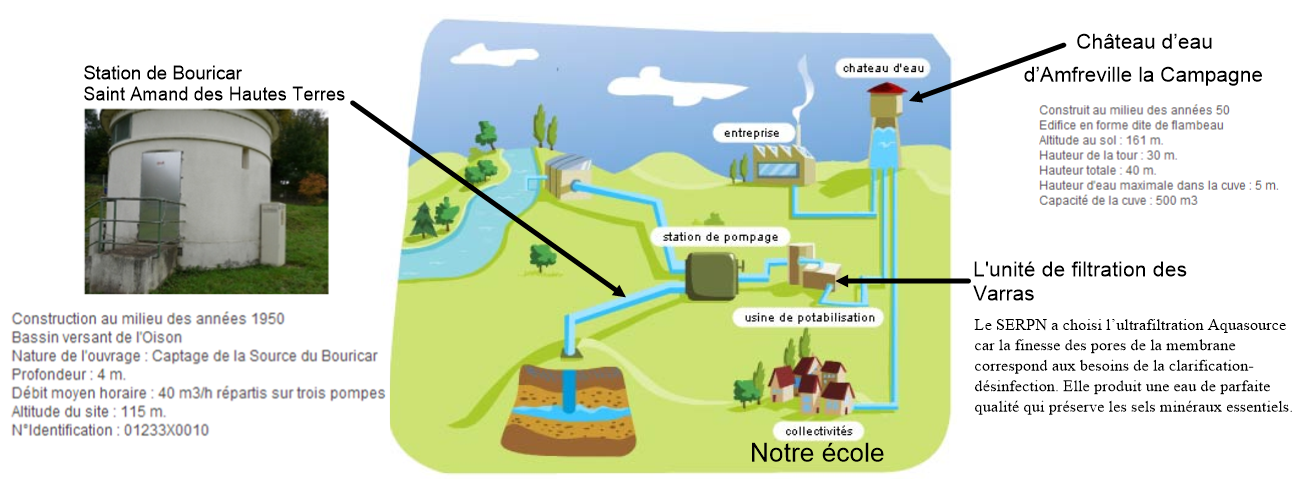 L'unité de filtration des Varras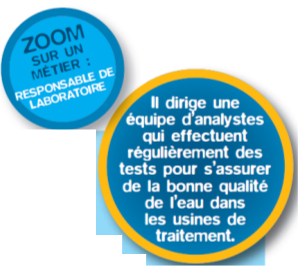 Procédé universel qui peut être installé seul ou intégré dans une chaîne de traitement plus complexe, l'ultrafiltration consiste à faire passer l'eau à travers des membranes dont les pores sont 10 000 fois plus petits que ceux de la peau humaine. Ces membranes sont faites de matériaux naturels. Ces membranes se présentent sous la forme de longues fibres creuses dont les parois servent de filtre pour toutes les particules de taille supérieures à 0,01 micron : pollens, algues, bactéries…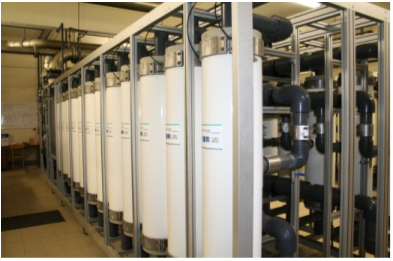 Il s'agit d'une filtration physique à travers des membranes contenues dans des containers circulaires. Une pompe alimente l'installation en eau brute à faible pression. L'eau passe au travers des membranes qui retiennent les impuretés et les évacuent par le haut alors que l'eau propre ressort par le centre du container. A intervalles réguliers, un rétro lavage permet d'éliminer les impuretés concentrées dans le circuit.Le chloreLe chlore est utilisé comme désinfectant dans le traitement de l'eau potable, ce qui permet l'élimination des germes pathogènes et la sécurité du transport de l'eau dans les canalisations. La présence de chlore dans l'eau potable répond donc à un objectif sanitaire.Les points d’eauMaintenant que l’eau est arrivée à ton robinet, que faisons-nous de cette eau ? Recherche les points d’eau de ton environnement : 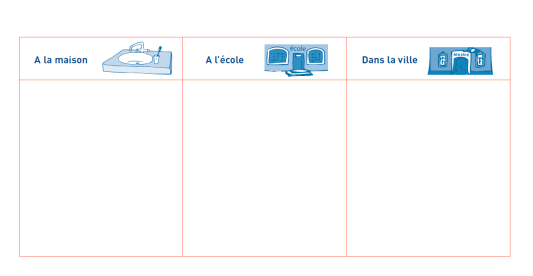 L’eau potable et l’eau non potable dans nos canalisations : 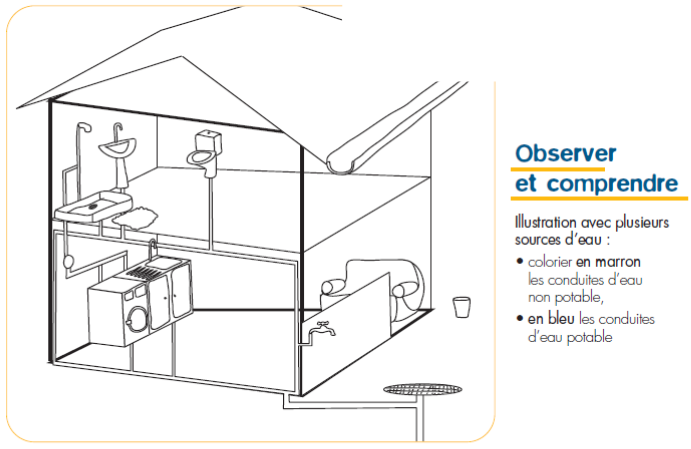 Le traitement des eauxUne fois l’eau utilisée, il faut la traiter pour qu’elle retourne dans le milieu naturel.Il existe deux types de circuit d’épuration :  Le circuit autonome Le circuit collectif (station d’épuration)Ici, nous voyons le circuit autonome : dans le milieu rural l'assainissement est plutôt individuel.L'assainissement autonome, cela désigne tout dispositif individuel de traitement des eaux domestiques. Les habitations qui ne sont pas desservies par un réseau de collecte des eaux usées (égouts) doivent traiter sur place leurs eaux usées avant de les rejeter dans le milieu naturel. Il existe deux types d’eaux usées domestiques : 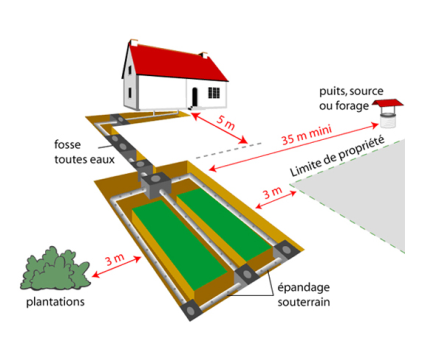 	Les eaux grises : lavabos, cuisine, lave-linge, douche, etc. 	Les eaux vannes : eaux des toilettes.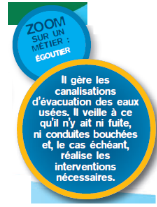 G21 Approche développement durable :l’eau dans la communeLeçon 2 : Le réseau de distribution de l'eau dans notre commune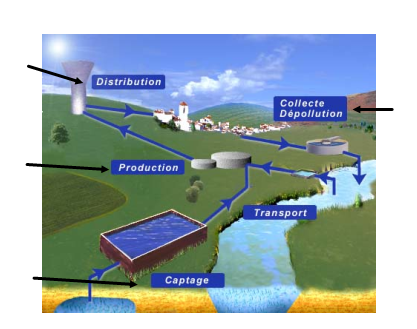 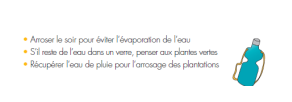 G21 DocumentL’eau une ressource vitale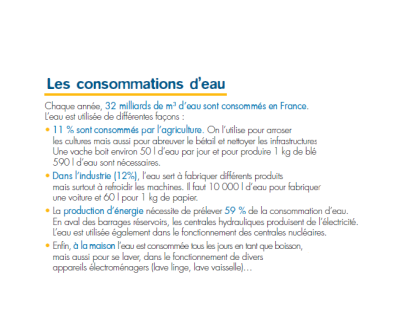 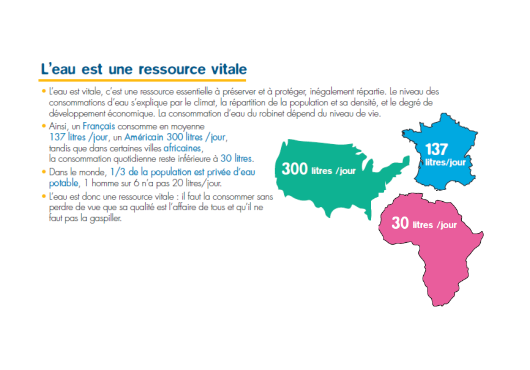 Le gaspillage de l’eau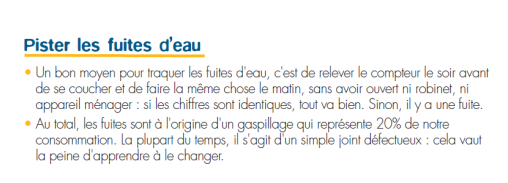 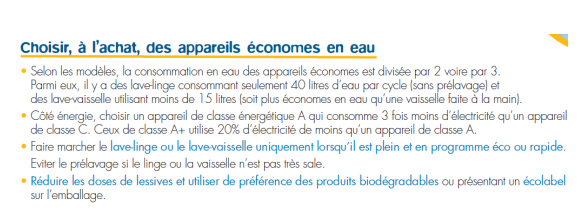 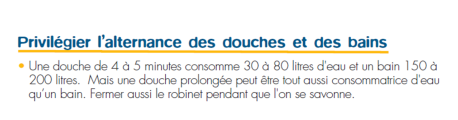 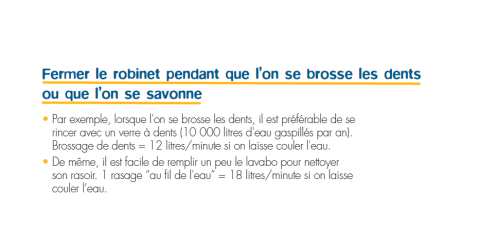 Une pollution facile à éviter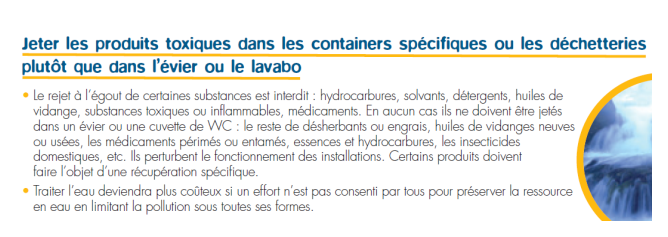 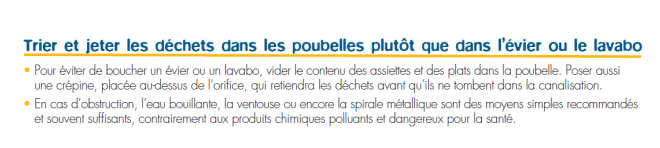 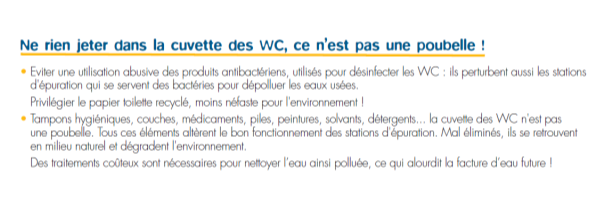 Dans le jardin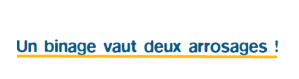 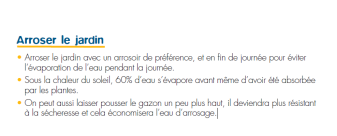 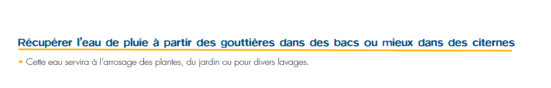 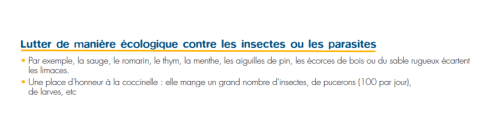 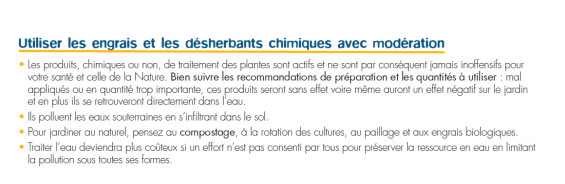 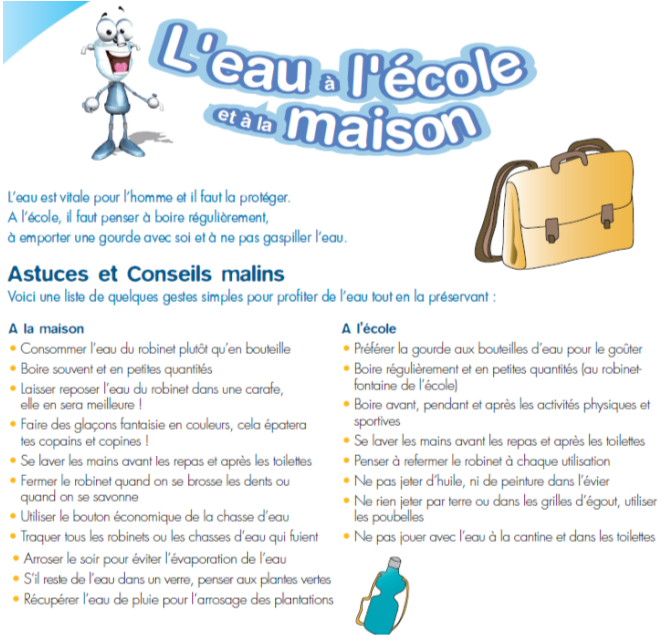 G21 Approche développement durable :l’eau dans la communeLeçon 3 : Notre charte du citoyen pour l’eau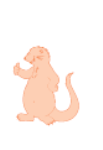 G22 DocumentConsommer des aliments : d’hier à aujourd’huiSi les Français conservent leurs 3 repas par jours, les aliments consommés se sont modifiés au cours du temps. Ils utilisent moins de produits de base au profit de produits transformés. En effet, hommes et femmes travaillent, ils ne peuvent donc consacrer trop de temps à la préparation des repas.1/ Quels sont les 3 aliments consommés le plus en 1960 ?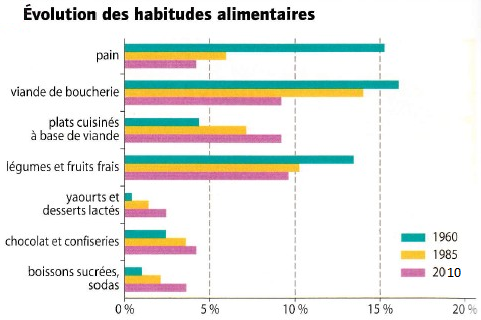 ……………………………………………………………………………………………………2/ Quels sont les 3 aliments consommés le plus en 2010 ?……………………………………………………………………………………………………3/ Quel aliment a subi la plus forte baisse de consommation entre 1960 et 2010 ?…………………………………………………………………………………………………………………4/ Quelles consommations de produits ont augmenté entre 1960 et 2010 ?…………………………………………………………………………………………………………………Lieux d’approvisionnement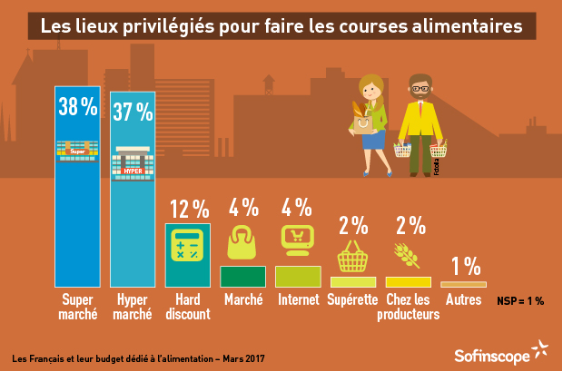 Les Français font majoritairement leurs courses en hyper et supermarchés, mais petit à petit cette part à tendance à baisser car les consommateurs se tournent de plus en plus vers des produits peu chers que l’on trouve das les magasins hard discount.1/ Où les Français font-ils leurs courses majoritairement ?………………………………………………………………………………………………………………2/ A-t-on avis pourquoi ?…………………………………………………………………………………………………………………3/ Quels lieux d’approvisionnement existe-t-il près de chez toi ?…………………………………………………………………………………………………………………Le gaspillage alimentaire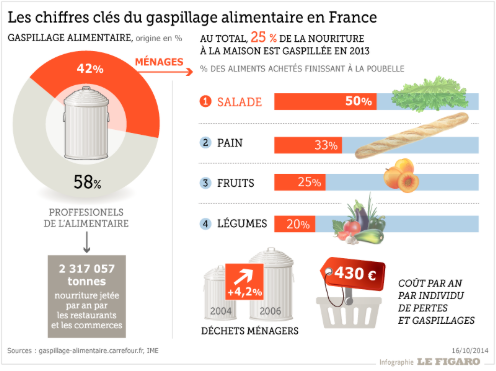 Entoure la bonne réponseG22 Consommer des aliments en France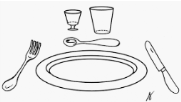 Leçon 1 : Les habitudes alimentaires des FrançaisLes produits ……………………………… par les Français se sont ……………………………… au cours du ………………………………. En effet, de nos jours, les hommes et les femmes ……………………………… et ……………………………… de ……………………………… de temps à consacrer à la ………………………………. On ……………………………… alors ……………………………… de …………………………………………………… tels que les ……………………………………………….Les ……………………………… d’……………………………………………………………… ont connu aussi une………………………………. Si les Français ont d’abord déserté leurs ……………………………………………………………… au profit des ……………………………… et ………………………………, ils se tournent maintenant davantage vers les magasins …………………………………………….. qui proposent des ……..…………………………………………Le ……………………………… est aussi en pleine ……………………………… puisque de nos jours environ ………………………………de la ……………………………… est ………………………………G22 DocumentConsommer des fruits et légumesNous trouvons les fruits et légumes sur les marchés, chez le primeur ou en supermarché. Ils se présentent sous différentes formes : cuits, crus, cuisinés, congelés, ses, confits, en confitures, en compote, en jus de fruits…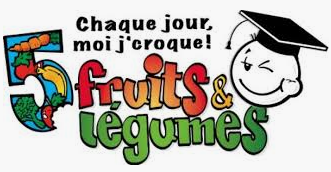 Les commerçants vendent au détail les fruits ou légumes qu’ils ont achetés en gros chez des grossistes. Ces derniers se servent chez les agriculteurs de toute la France. Certains fruits et légumes viennent de l’étranger car ils ont besoin de chaleur (comme les ananas ou les mangues) ou parce que le coût de production y est moins cher.1/ Que conseille-t-on de manger ?…………………………………………………………………………………………………………………2/ Où peut-on acheter des fruits et légumes ?…………………………………………………………………………………………………………………3/ Où les commerçants se servent-ils ?…………………………………………………………………………………………………………………4/ Pourquoi certains fruits et légumes ne viennent pas de France ?……………………………………………………………………………………………………………………………………………………………………………………………………………………………………Consommer de la viande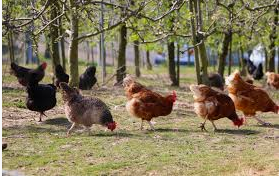 Les Français mangent de la viande un à plusieurs fois par semaine. Ils l’achètent dans une boucherie, au marché ou au rayon boucherie des supermarchés. On la trouve aussi dans les cantines, snacks et restaurants tout comme dans les plats cuisinés. Les bouchers se fournissent dans les abattoirs et se chargent de découper les morceaux. Certaines bêtes que nous mangeons sont élevées en France d’autres viennent de l’étranger. Il existe deux types d’élevage : traditionnel où les animaux sortent pour se nourrir et en batterie lorsqu’ils sont concentrés dans des bâtiments et ne voient pas l’extérieur. Ce mode d’élevage est plus économique, la viande est alors moins chère mais de moins bonne qualité.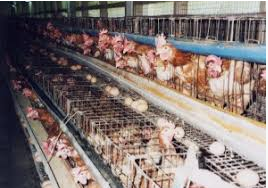 1/ Où peut-on acheter de la viande ?…………………………………………………………………………………………………………………2/ Où les bouchers trouvent-ils de la viande ?…………………………………………………………………………………………………………………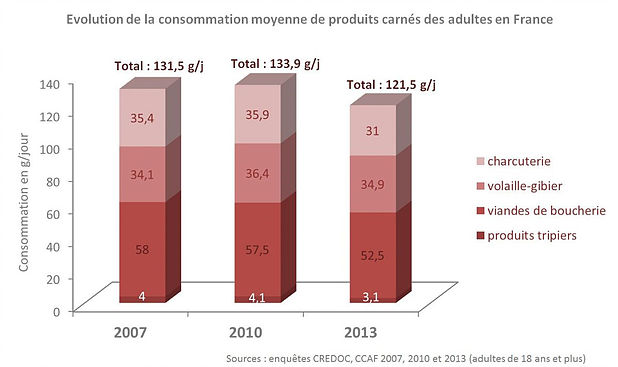 3/ Quelle est la différence entre l’élevage traditionnel et en batterie  ?…………………………………………………………………………………………4/ Quelle sorte de viande manges-tu ?…………………………………………………………………………………………5/ Que peux-tu dire de la consommation de viande entre 2007 et 2013 ?…………………………………………………………………………………………………………………Consommer du poissonMets les bons titres sous les images : Gros navires usines, Petits pêcheurs professionnels, Pêcheur amateur, Aquaculteur.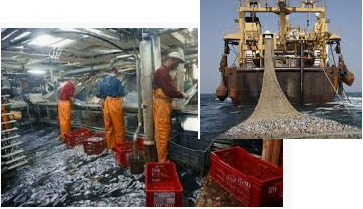 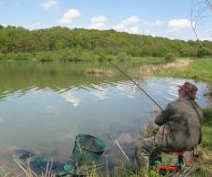              …………………………………………                                ………………………………….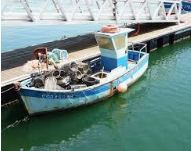 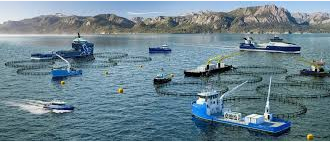               ………………………………               …………………………………………………….Les Français mangent de temps en temps du poisson et des fruits de mer qu’ils trouvent chez le poissonnier, au marché ou au supermarché. Il arrive parfois que certains le pêchent eux-même. Les poissonniers achètent le poisson aux grossistes qui se déplacent sur le littoral, dans les criées. Ils ramènent ensuite leurs chargements dans des camions frigorifiques. Certaines usines qui se servent de poisson dans leur préparation, vont aussi dans les criées ou l’achètent à l’étranger. Le poisson vendu est péché par des petits pêcheurs qui sortent en mer chaque jour ou par des gros navires usines. On trouve aussi des aquaculteurs qui élèvent des poissons destinés à l’alimentation.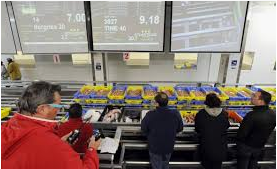 1/ Comment peut-on se procurer du poisson ?…………………………………………………………………………………………………………………2/ Où le grossiste doit-il se rendre pour acheter du poisson ?…………………………………………………………………………………………………………………3/ Comment le poisson vendu a-t-il été péché ?…………………………………………………………………………………………………………………4/ Manges-tu souvent du poisson ? Lequel préfères-tu ?…………………………………………………………………………………………………………………G22 Consommer des aliments en FranceLeçon 2 : Les aliments consommésQuelques définitions : Marchand primeur : ……………………………………………………………………………………..……………………………………………………………………………………………………………..Elevage en batterie : ……………………………………………………………………………………..……………………………………………………………………………………………………………..Aquaculteur : ……………………………………..……………………………………………………..……………………………………………………………………………………………………………..G23 DocumentSe déplacer dans le mondeSur la carte du Monde replace L'Europe :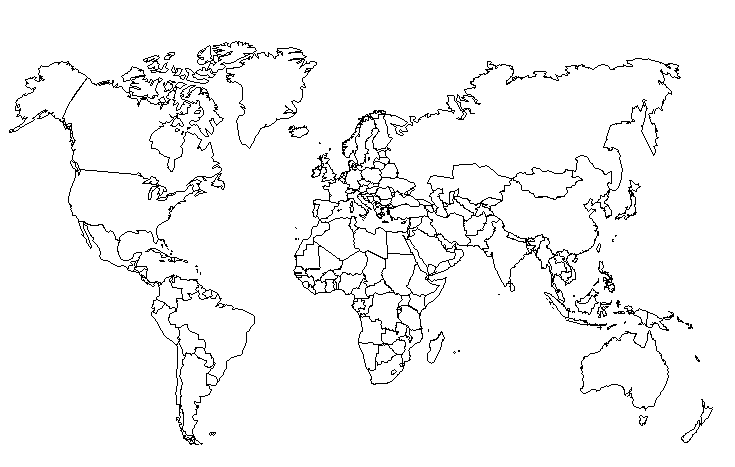 Répartition de la population et des richesses mondiales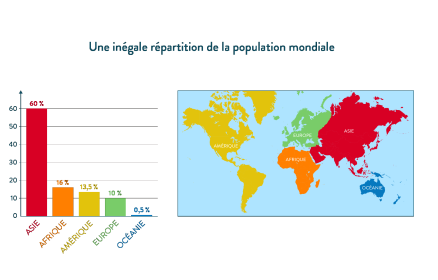 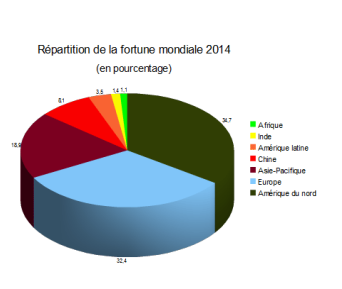 1/ Où se place l'Europe dans la répartition de la population mondiale ?………………………………………………………………………………………………………………2/ Où se place l'Europe dans la répartition de la richesse mondiale ?………………………………………………………………………………………………………………Une grande mobilité des hommesAvec l'invention et le développement de transports toujours plus rapides et accessibles, les hommes sont de plus en plus mobiles.Certains se déplacent pour leur travail ou leurs loisirs : c'est l'essentiel des déplacements sur la Terre. D'autres se déplacent pour des raisons politiques (ils se sentent menacés dans leur pays) ou pour des raisons économiques (ils fuient la misère).1/ Où se trouve cette foule ?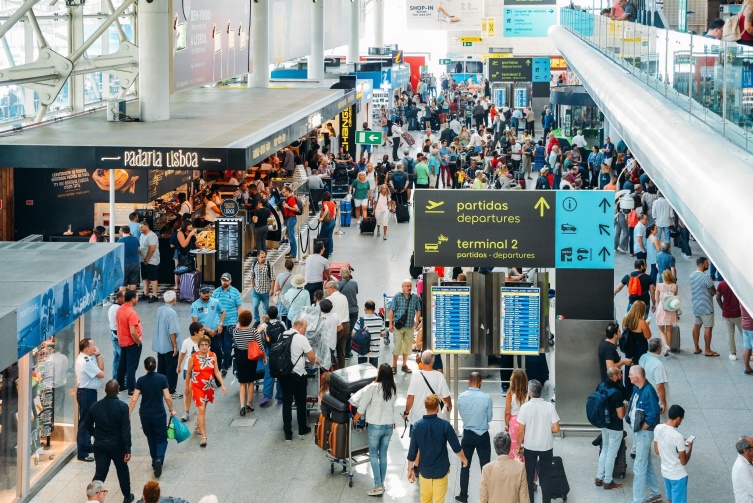 ………………………………………………………….2/ A ton avis, quels sont les avantages de ce type de transport ? Pourquoi ?………………………………………………………….………………………………………………………….3/ En quoi favorise-t-il la mobilité des hommes ?             Foule dans l'aéroport de Lisbonne              …………………………………………………………..Un monde d'échanges L'ouverture des pays, le développement des entreprises multinationales et le fractionnement de la fabrication des produits dans des lieux différents ont entraîné une "explosion" des échanges mondiaux. Le monde est devenu un vaste espace d'échanges et de production : c'est la mondialisation.Les échanges culturels se sont également développés : les expositions font le tour du monde, les hommes peuvent manger les mêmes produits et s'habiller avec les mêmes vêtements.Avec le développement de l'information et des réseaux de communication (Internet), les hommes peuvent communiquer les uns avec les autres à travers le monde entier en temps réel.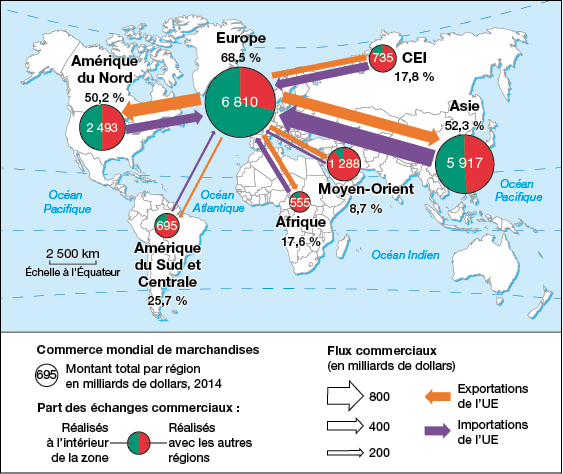 Lexique : Entreprises multinationales : entreprises qui ont des établissements dans plusieurs pays.Mondialisation : Interdépendance et imbrication des différents marchés du monde.Exportation : Action de vendre à l'étranger une partie de la production (biens ou services) d'un ensemble économique (pays ou région)Importation : Entrée dans un pays de biens ou services provenant d'un autre pays1/ Quelles sont les trois grandes zones où les échanges mondiaux sont les plus importants ?………………………………………………………………………………………………………………..2/ Y a-t-il une zone où il n'y a aucun échange ?………………………………………………………………………………………………………………..La mondialisationUn seul monde ?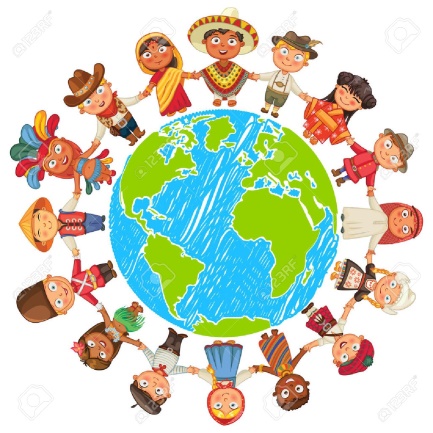 Les hommes ont des modes de vie qui se ressemblent de plus en plus. Pour préserver les différences, l'UNESCO a mis en place la protection de la "diversité culturelle". L'amélioration des échanges permet une meilleure collaboration : les Etats coopèrent dans les domaines de l'environnement, de la santé, de la prévention des grandes catastrophes. Les Etats ont aussi mis en place des organisations internationales comme l'OMC pour établir les règles communes des échanges commerciaux.Lexique :Diversité culturelle : Toutes les formes d'expression de cultures variées, comme la musique, la langue, la littérature, les monuments.OMC : Organisation mondiale du commerce.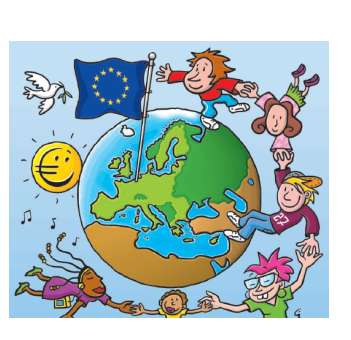 G23Se déplacer dans le monde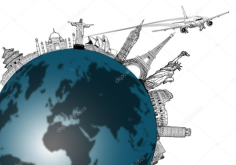 LeçonL'………………………….. un ………………………….. qui se trouve dans l'…………………………..……………... L'………………………….. ne représente que ……………… de la …………………….………………….. et prend la place de deuxième richesse mondiale derrière les Etats-Unis. L'………………………….. se trouve au ………………….. des …………………………………………… et contribue à la ………………………….. et à la ………………………….. entre les Etats.Les ………………………….. sont de plus en plus ………………………….. sur la Terre grâce aux …………………………... Ils …………………………..mieux les uns avec les autres (Internet), …………………………..et ………………………….. des ………………………….. venus du ………………………………………... Les …………………………..s'organisent pour ………………………….. les ………………………….. et les ………………………….. de la planète. C'est la …………………………...G24 DocumentLe transport autoroutierLe réseau autoroutier français en 2015 et en 1980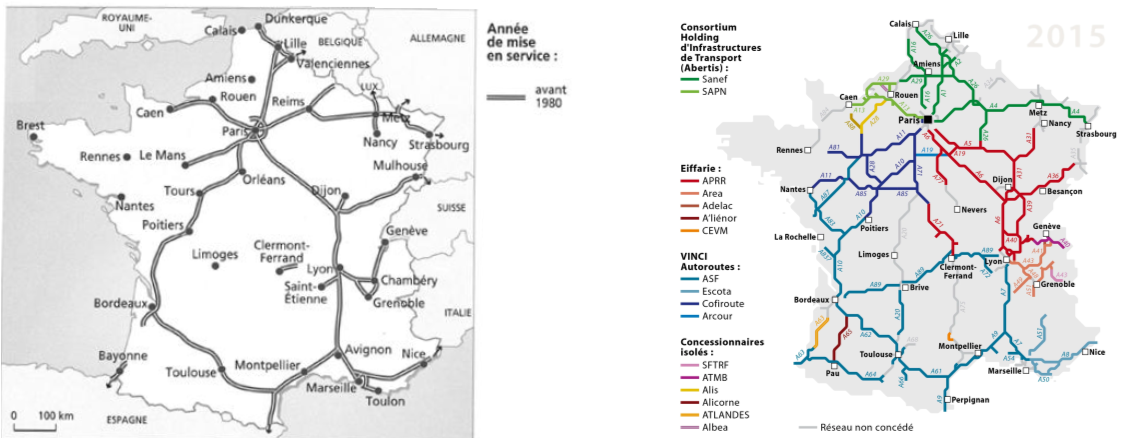 1/ Vers quelle ville se dirigent principalement les autoroutes ? Pourquoi ?…………….…………………………………………………………………………………………………2/ Dans quelle partie du pays trouve-t-on le plus d'autoroute ? Quelles sont les régions qui n'ont pas d'autoroute ?…………….……………………………………………………………………………………………………………….…………………………………………………………………………………………………3/ Vers quelles régions le réseau s'est-il étendu ?…………….…………………………………………………………………………………………………4/ Comment peut-on expliquer la répartition des autoroutes sur le territoire français ?…………….……………………………………………………………………………………………………………….…………………………………………………………………………………………………5/ En 1980, pour aller de Lyon à Bordeaux, quel itinéraire fallait-il emprunter ? A-t-il changé en 2015 ? Trace les itinéraires sur les différentes cartes.…………….…………………………………………………………………………………………………Qui gère les autoroutes ?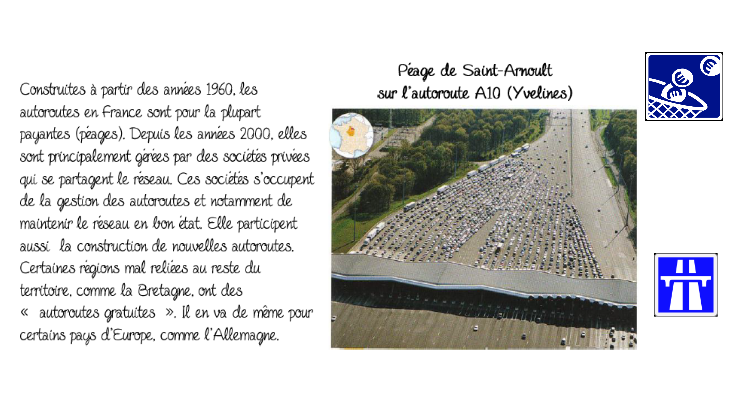 1/ Qui gère les autoroutes ? …………………………………………………………………………………2/ Que font ces sociétés sur les autoroutes ?…………….…………………………………………………………………………………………………Le réseau routier européen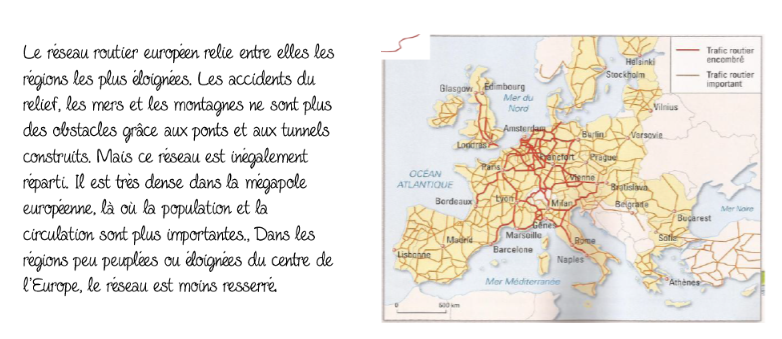 1/ À quels pays d’Europe la France est-elle reliée par l’autoroute ?…………….…………………………………………………………………………………………………2/ Que peux-tu en conclure sur la position de la France par rapport au réseau autoroutier européen ?…………….…………………………………………………………………………………………………3/ Quels sont les pays européens qui concentrent le plus d’autoroute ?…………….…………………………………………………………………………………………………4/ Quels sont les pays européens où le réseau autoroutier est peu développé ? Pourquoi ?…………….…………………………………………………………………………………………………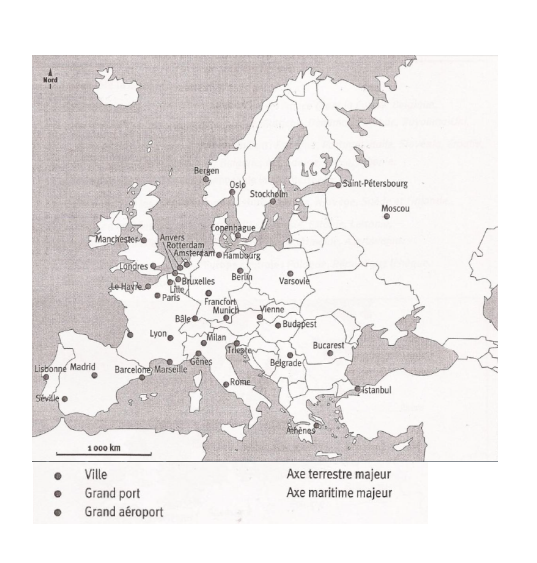 Observe le tableau : 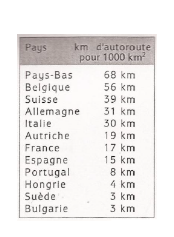 A l’aide du tableau ci-contre, colorie en orange les pays qui possèdent plus de 10 km d’autoroutes pour 1000 km² de superficie. Trace au feutre rouge les axes terrestres qui relient : - Manchester, Londres, Lille, Anvers, Rotterdam, Bruxelles, Bâle, Milan, Gênes, Rome ; - Séville, Madrid, Paris, Amsterdam, Hambourg, Copenhague, Stockholm ; - Séville, Barcelone, Marseille, Gênes, Trieste, Belgrade, Athènes ; - Le Havre, Paris, Lyon, Marseille ; - Bruxelles, Berlin, Varsovie, Moscou ; - Bâle, Munich, Vienne, Budapest, Belgrade, Istanbul - Lisbonne, Madrid ; - Saint-Pétersbourg, Varsovie ; - Berlin à Vienne en passant par Francfort ; - Bergen à Copenhague, en passant par Oslo. Les aménagements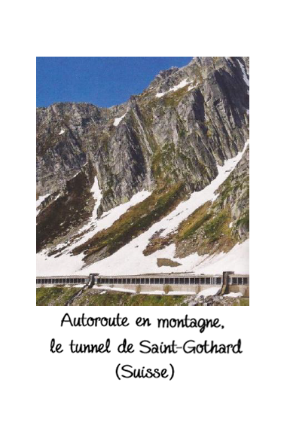 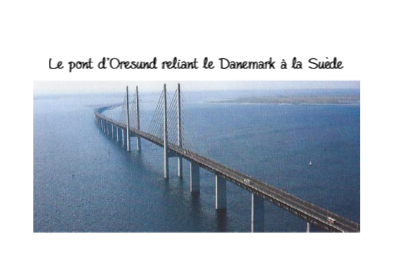 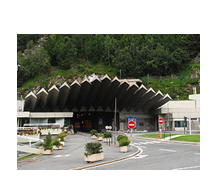 Le tunnel du Mont-Blanc C'est un tunnel routier qui relie Chamonix Mont-Blanc en Haute-Savoie (France) à Courmayeur dans la vallée d'Aoste (Italie).Quels sont les aménagements permettant la circulation routière ?…………….……………………………………………………………………………………………………………….…………………………………………………………………………………………………G24Le réseau autoroutier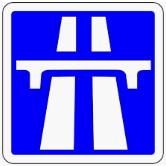 Leçon 1 : Le réseau autoroutier en France et en EuropeLa ……………………….. est le …………………………………………………….. le ……………………………….. en ………………………... Le ……………………….. routier n’a cessé d’……………………….. avec le ……………………….. de l’……………………….. et des ………………………... Depuis les années 1960, les autoroutes forment un ……………………………………………………………… Depuis les années 1990, ce ……………………….. s’……………………….. progressivement à l’ensemble de la France. Gérées par des sociétés privées, la plupart des autoroutes sont payantes. Le ……………………….. de ……………………….. et la ………..………………………………… sans cesse. Cela est possible grâce à un réseau très dense dans la mégalopole. Trafic : ……………………………………………………………………………………………..………………………………………………………………………………………………………Autoroute : ………………………………………………………………………………………..………………………………………………………………………………………………………Réseau : …………………………………………………………………………………………..………………………………………………………………………………………………………G24 DocumentLe transport autoroutierL'évolution des transports par la route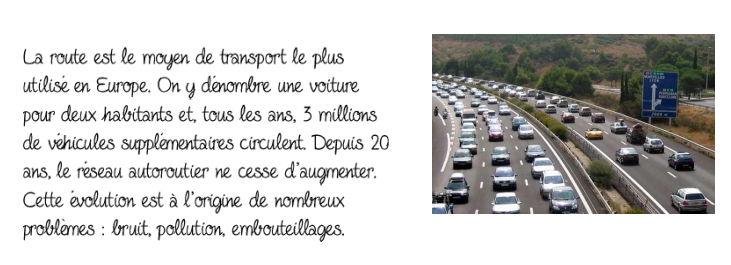 La croissance du trafic sur l'autoroute du soleil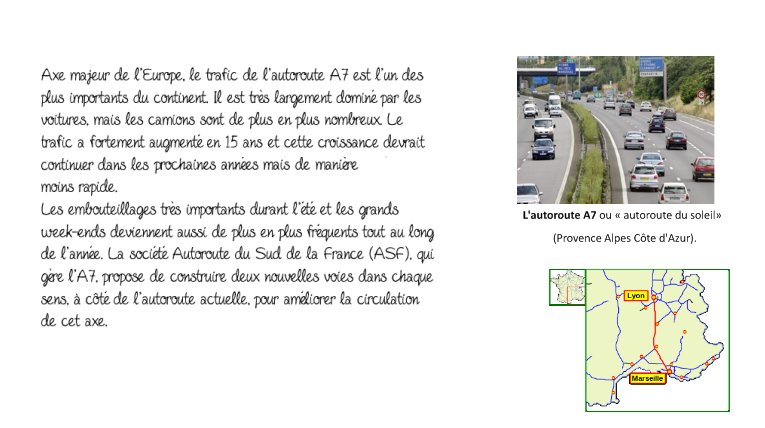 1/ Quelle est l’évolution du trafic sur l’autoroute du soleil ? …………….…………………………………………………………………………………………………2/ Que propose la société d’autoroute ? …………….…………………………………………………………………………………………………Le trafic autoroutier pose problème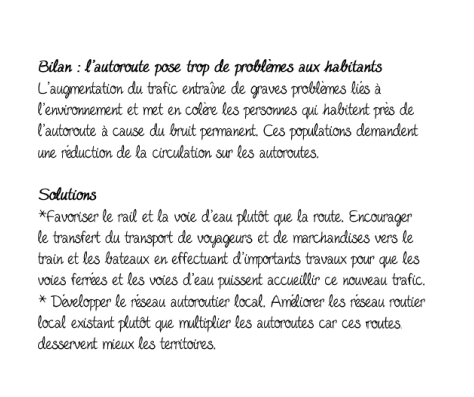 1/ Quels problèmes pose le trafic sur l’autoroute ? …………….……………………………………………………………………………………………………………….…………………………………………………………………………………………………2/ Donne une des solutions proposées pour remédier à ces problèmes.…………….…………………………………………………………………………………………………Répartition du transport des passagers et des marchandises en Europe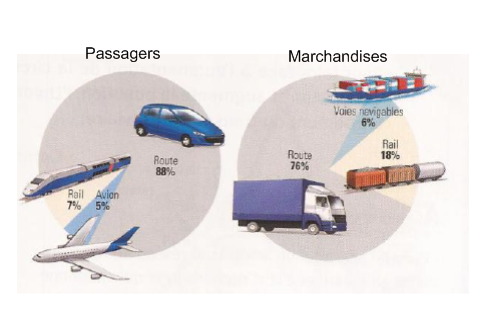 1/ Quels sont les moyens de transport les moins utilisés ?…………….…………………………………………………………………………………………………2/ Quel est le moyen de transport le plus utilisé ?…………….…………………………………………………………………………………………………3/ Quel est le moyen de transport à développer ? …………….…………………………………………………………………………………………………Le transport des camions par bateau ou par train 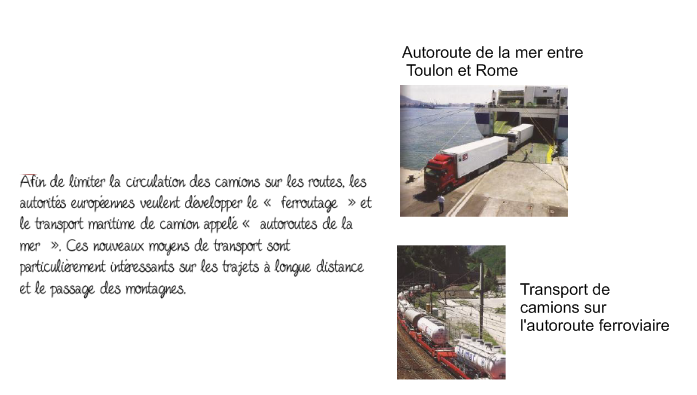 1/ Qu’est-ce que le ferroutage ? …………….…………………………………………………………………………………………………2/ Quel est le principe des deux moyens de transport des photos ? …………….…………………………………………………………………………………………………G24Le réseau autoroutierLeçon 2 : La croissance du trafic et ses conséquencesL’augmentation du trafic est importante, certaines autoroutes comme l’……………………….. qui relie le Nord et le Sud de la France et de l’Europe sont ………………………... On cherche des ……………………….. pour éviter les ………………………..La densité de circulation pose des problèmes : ……………………….. pour les riverains, ……………………….. de l’air, ……………………………………………………………………Pour ……………………….. les ……………………….., les autorités favorisent …………………………….…………………………………………………………………………………………………………………... On construit des ………………………..……………………….. pour ……………………….. une ………………………..………………………..Ferroutage : ……………………………………………………………………………………………..…………………………………………….………………………………………………………………G25 DocumentUn monde de réseauxQu’est-ce qu’Internet ?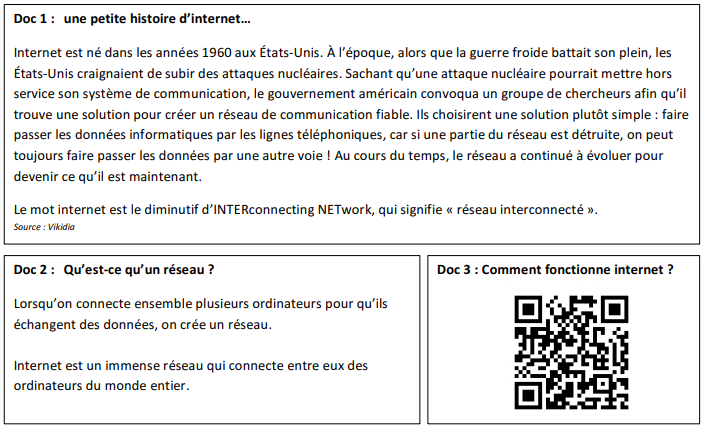 3/ Que signifie le mot « internet » ? …………………………………………………………………………………………………….…………. 4/ A quoi sert un réseau ?………………………………………………………………………………………………………………..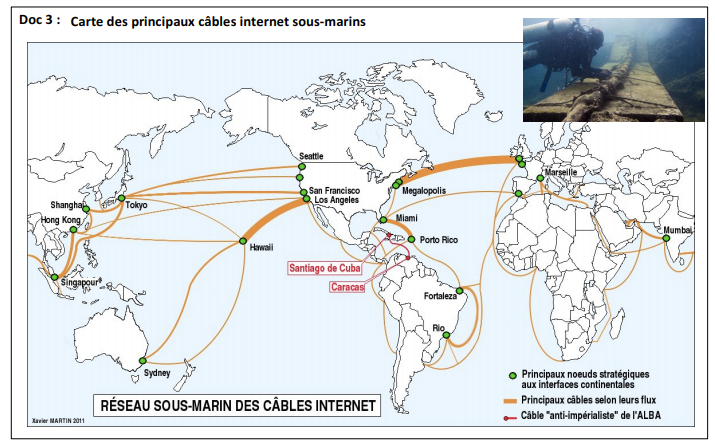 A quoi sert Internet ?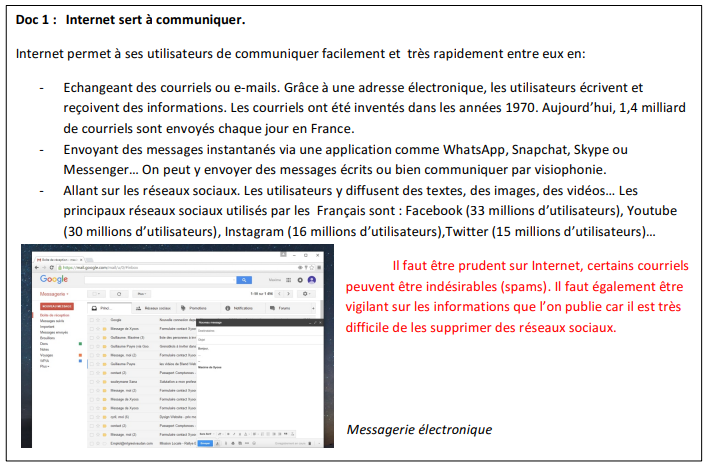 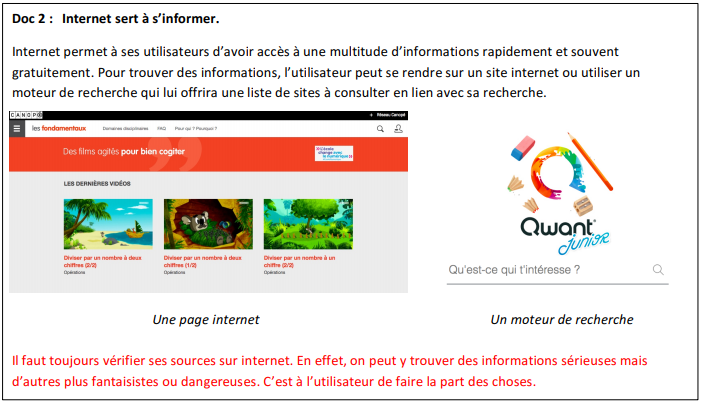 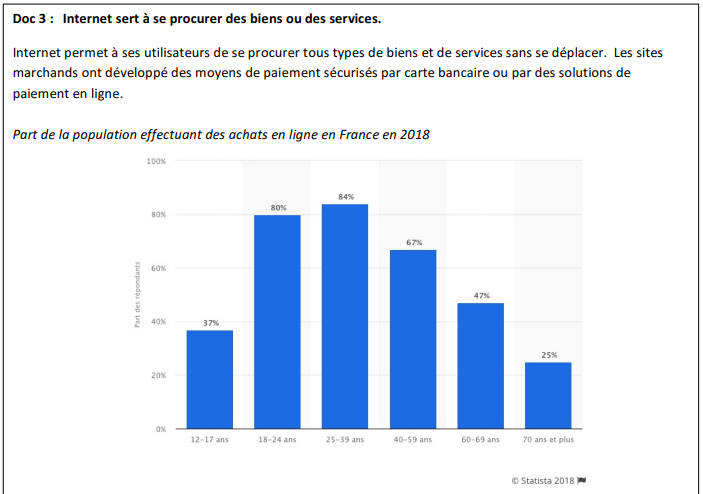 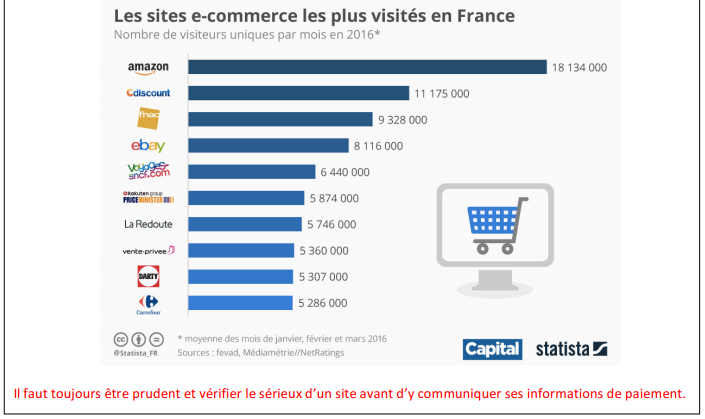 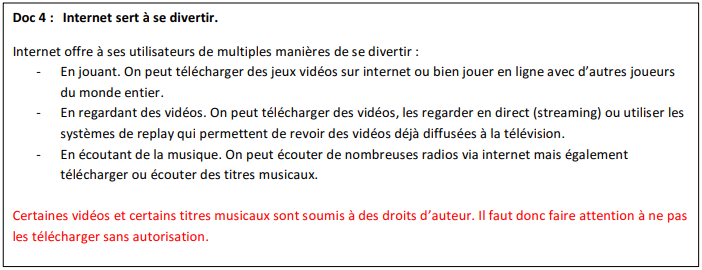 1/ Quelles sont les 4 utilités d’internet citées dans tes documents ? Internet sert à ………………….…………………………………………………………………………………………………………………………………………………………………………………………………2/ Comment peut-on communiquer par Internet ? Cite deux manières de le faire.…………………………………………………………………………………………………………………3/ Comment appelle-t-on une page internet permettant de lancer une recherche sur une information ?…………………………………………………………………………………………………………………4/ Toutes les informations d’internet sont-elles vraies ?…………………………………………………………………………………………………………………5/ Quelle catégorie de la population française utilise le plus internet pour ses achats ? …………………………………………………………………………………………………………………6/ Comment les utilisateurs se divertissent-ils sur internet ?…………………………………………………………………………………………………………………7/ Peut-on tout télécharger librement ?…………………………………………………………………………………………………………………G25Un monde de réseaux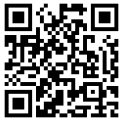 Leçon : Qu’est-ce qu’Internet ?……………………… est un ……………………… qui ……………………………………………………...…………………………………………………………… a été créé dans les années ……………………… aux ………………………et s’est développé jusqu’à devenir ce qu’il est actuellement. Internet permet d’……………………………………………… sur de grandes distances quasi instantanément. Les informations ……………………… entre les ……………………… grâce à des ……………………… installés au ……………………………………………… mais également grâce à des ……………………….Leçon : A quoi sert Internet ?Internet ……………………… à ses utilisateurs de : - ……………………… entre eux et de s’échanger du texte, des images, des vidéos : courriels, messageries instantanées, visiophonie, réseaux sociaux - S’……………………… en visitant des sites internet ou en lançant des recherches sur un moteur de recherche. - Se ……………………… des ……………………… ou des ……………………… en effectuant des achats en ligne sur des sites marchands. - Se ……………………… en jouant à des jeux vidéos en visionnant des vidéos ou en écoutant de la musique. Il faut toutefois être ……………………… sur Internet. Il faut faire ……………………… : - aux ……………………………………………… que l’on transmet. - à la ……………………… des informations que l’on y trouve - à ……………………… ses ………………………………………………- à ne pas télécharger de ………………………………………………par les droits d’auteur.G26 DocumentFavoriser la place de la « nature » en villeA quoi vois-tu que c’est un espace urbain ? 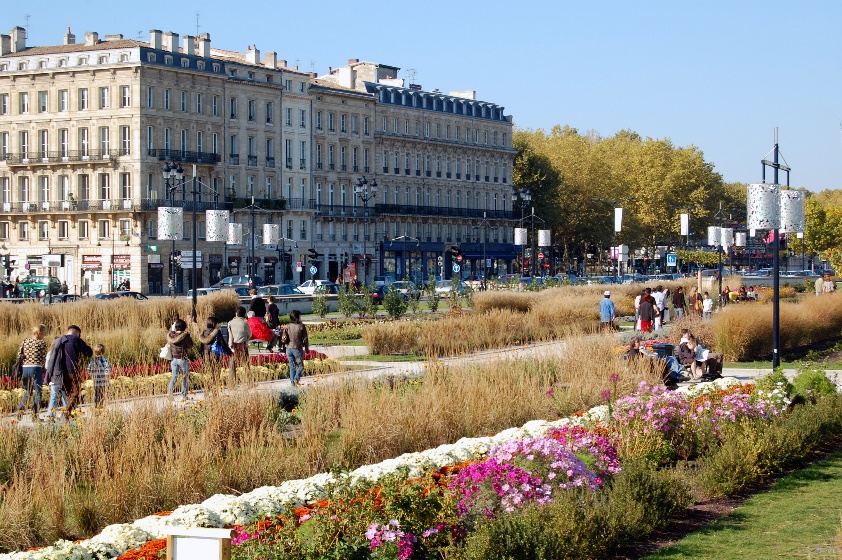 ………………………………………………………………………………………………………………Cherche ce qui a été fait pour rendre ce lieu agréable.………………………………………………………………………………………………………………           Jardin sur les berges à Bordeaux                       Est-ce habituel en ville de voir beaucoup de       végétation ? ………………………………………………………………………………………………………………Qu’est-ce que la mairie de Paris propose aux Parisiens ? 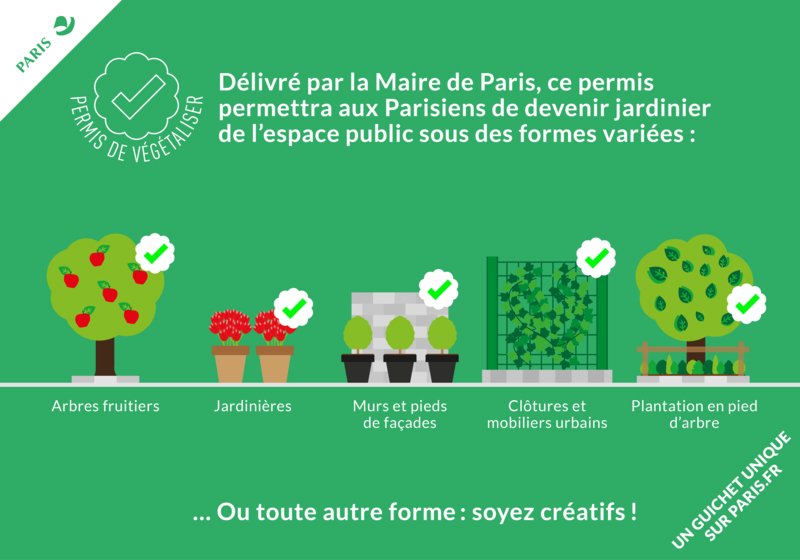 …………………………………………………………………………………………………………Quel est le but de cette action ?…………………………………………………………………………………………………………A-t-on avis a-t-on le droit de cueillir les fleurs en ville ? Pourquoi ? ………………………………………………………                          Affiche de la mairie de Paris                         Quelle catastrophe vois-tu sur cette photographie ?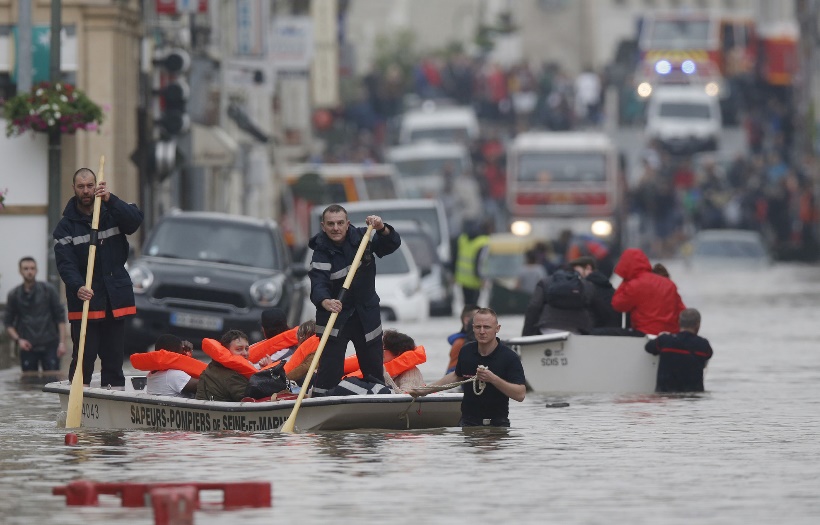 …………………………………………………………………………………………………………En quoi le bétonnage des villes augmente-t-il les risques d’inondations ? …………………………………………………………………………………………………………                   Inondations dans le Var                                  Y a-t-il des risques naturels dans ta ville ?………………………………………………………………………………………………………………La nature dans la ville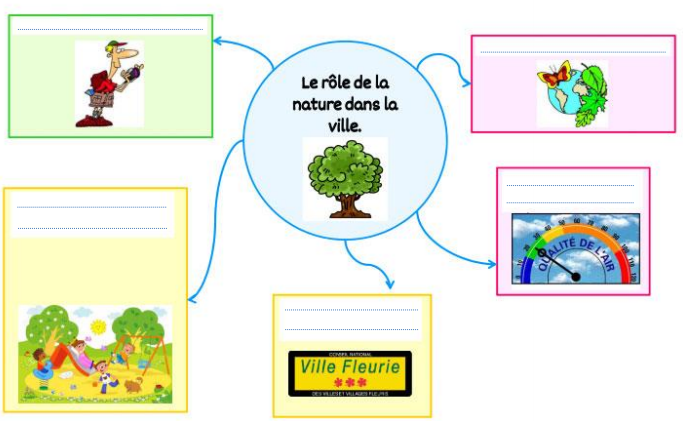 Écris au-dessus de chaque image : Améliorer le cadre de vie – Améliorer la qualité de l’air – Favoriser le tourisme – Préserver la biodiversité – Créer des lieux de détente Quels sont les rôles de la nature en ville ?…………………………………………………………………………………………………………………..C’est un paradoxe : la biodiversité s’épanouit parfois davantage en milieu urbain qu’à la campagne, la faute à l’appauvrissement des paysages ruraux et à une agriculture grande amatrice de produits phytosanitaires. Voici 9 actions concrètes à mener à l’échelle d’un quartier pour rendre l’espace urbain encore plus accueillant et favoriser la diversification des espèces tant végétales qu’animales.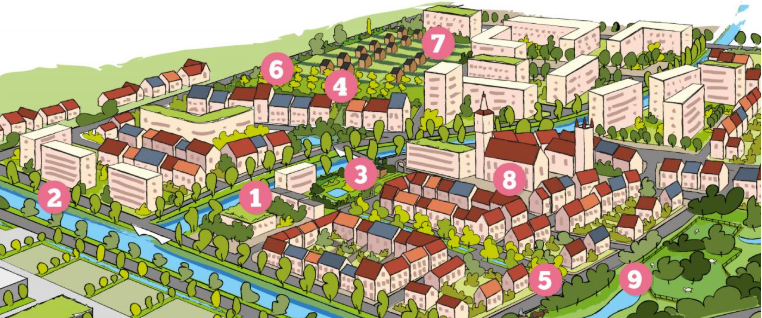  1.- Pratiquer la gestion différenciée des espaces vertsEn ville, pas question d’entretenir de la même façon tous les espaces verts : certains endroits tolèrent un entretien minimal tandis que d’autres nécessitent plus de rigueur (taille, tonte…). Le parc et le parvis de la mairie n’ont en effet pas les mêmes fonctions.2.- Créer des cheminements pour les piétons… et les autres espèces !Les voies réservées aux piétons ou aux cyclistes ont l’avantage de pouvoir être plantées d’espèces différentes, telles des essences indigènes produisant des baies appréciées des oiseaux par exemple.3.- Aménager des parcs urbainsCes vastes zones de nature constituent des zones d’une grande richesse pour la biodiversité. Elles permettent aussi de sensibiliser les visiteurs, par exemple par le biais de panneaux informatifs, à l’intérêt d’une plante, d’un hôtel à insectes, d’un arbre creux offrant un abri aux oiseaux cavernicoles (comme la chouette hulotte)…4.- Préserver certaines dents creusesEntre deux bâtiments, un espace vacant – aussi appelé dent creuse – est un réservoir de biodiversité potentiel. Ne vous étonnez pas de le voir envahi d’herbes folles : la nature s’empare du lieu et on la laisse faire, c’est volontaire !5.- Réintroduire les arbres en villeEn ville, il convient de privilégier des essences locales : celles-ci ont l’avantage de produire la nourriture dont sont justement friandes les espèces animales locales. Elles s’adaptent en outre facilement aux particularités climatiques de la région.6.- Planter des vergers dans l’espace publicPlanter des arbres fruitiers qui nourriront les insectes, les oiseaux et les hommes, l’idée est alléchante !7.- Développer des jardins familiauxEn louant à prix réduits des terrains inoccupés à des habitants, la municipalité se décharge d’un coût – celui de l’entretien du terrain – et en imposant dans le règlement intérieur l’interdiction des produits chimiques, elle a l’assurance que la biodiversité sera favorisée.8.- Utiliser des matériaux perméablesEn imperméabilisant les sols, le bitume ne permet plus à l’eau de pluie de s’infiltrer naturellement. La bétonisation à outrance est la cause de nombreuses inondations. Des alternatives existent néanmoins : les dalles alvéolaires, les cailloux ou les caillebotis… des matériaux qui laissent passer l’eau.9.- Gérer l’eau pluviale de façon naturelleEn ville, une logique a longtemps prévalu : celle d’évacuer le plus vite possible l’eau de pluie, par le biais des tuyaux et des bouches des égouts. On redécouvre aujourd’hui le pouvoir naturel de la terre à absorber l’eau. Des noues – de petits fossés – sont créées en ville pour permettre à l’eau de pluie d’y stagner quelques heures avant d’être progressivement absorbée par les sols.G26Favoriser la place de 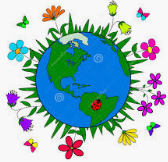 la « nature » en villeLeçonEn ………………………………, il reste ………………………………………. pour la ………………………………. Pourtant, les ………………………………, les ………………………………………….. et les ……………………………………………………. embellissent le ……………………………… et ……………………………………………………………..Les villes cherchent à laisser ……………………………… de place à la ………………………………. Elles chargent des ……………………………… d’……………………………… des …………………………………………… et elles ……………………………… parfois les ……………………………… à créer leurs ……………………………………………………………………Même si la nature est peu présente, les …………………………………………………… sont ……………………………… : les tempêtes, les inondations, les incendies de forêts, les séismes…………………………………………………………………… a de multiples ………………………………. Cela participe à l'……………………………… de la ……………………………… des habitants en luttant ……………………………………………….. de l'air ou en …………...……………………………………..Une …………………………………………… permet à de ………………………………………………… de ……………………………… en ville, mais aussi de se ……………………………… et de se ………………………………Les restaurateurs gaspillent plus que les particuliers.VraiFaux42 % des aliments sont jetés à la poubelle.VraiFauxChaque famille dépense 430 € par an de pertesVraiFaux50 % des salades sont gaspilléesVraiFauxOn jette plus de pain que de fruitsVraiFauxTypes de produitsLieux d’approvisionnementProduction………………………Frais, secs, confitures, compotes, crus, cuits, congelés, en conserve…Marchand ……………………, marché, hyper et supermarché, hard discount……………………… de France et étrangers (coûts et conditions climatiques plus favorables)………………………Fraîche, congelée ou cuisinée, en conserve………………………, marché, hyper et supermarché, hard discountElevage ……………………… (en plein air) ou ……………………….………………………Frais, congelé, en conserve ou cuisiné……………………………, sur le port, marché, hyper et supermarché, hard discount ou lac, rivière et merPêcheur ………………………, pêcheur ……………………… sur des bateaux ou de gros navires usines, ………………………